WHTV Going Dark As Result Of AuctionWHTV, a MyNetworkTV affiliate serving Jackson and Lansing, Mich., owned by Venture Technologies Group, has announced it will go off the air at the end of the month. The announcement, posted on the station's website home page, says WHTV will cease broadcasting at midnight on Sunday, April 30.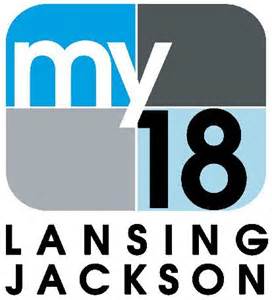 MLive 4.13.17 http://www.mlive.com/news/jackson/index.ssf/2017/04/whtv_going_off-air_april_30_as.html